JUBILEUM    ZEEWEDSTRIJD    77   JAAR     ONI   TERNEUZENNa twee jaar corona met afgelaste wedstrijden en het niet doorgaan van de internationale zeewedstrijden  Zeeuws-Vlaanderen dit jaar, nu deze feestwedstrijd.Datum       :  zaterdag  25  juni  2022Tijdstip      :  12.00 u.  -  15.00 u.Plaats        :  Witte Huis, ons wedstrijdparcoursDeelname :  enkel voor leden  ONI  TerneuzenPrijzen       :  uitgebreide  prijzentafel; iedereen prijsNa de wedstrijd organiseren we een BBQ voor de vissers met aanhang in het Rivierenhuis in Terneuzen.Vissers betalen  20 euro voor deelname wedstrijd en BBQ. Drank is voor eigen rekening.Anderen betalen  15  euro voor de BBQ. Drank is voor eigen rekening. Verloting en prijsuitreiking  :  17.30 u.  RivierenhuisStart  BBQ                               :  18.00 u.  RivierenhuisOpgave wedstrijd en BBQ  t/m  zaterdag  18  juni  2022 bij :Mark  Dezutter      00 31 6 27 17 86 00       dezut000@planet.nlHengelaarsvereniging  ONI  Terneuzen  verwelkomt  U  graag  op  deze  dag.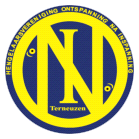 